English - Summer 2 Week 2 - Home LearningSession 5Over the next few weeks, session 5 will be a reading comprehension session which will not be linked to spooky stories.
As always, read the text carefully and answer the comprehension questions to the best of your ability.Tech-over: Reading Comprehension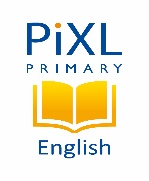 A freak power-surge has had a curious effect on all the gadgets in the Sheldrake household. Previously, they were simply connected. Now, not only can they really talk to each other, but they can think for themselves too.Mrs Sheldrake gave another sharp elbow in the ribs to her husband, who snorted, grunted and mumbled a protest, before rolling over without fully waking up. With his snoring silenced, at least for the time being, she was finally able to slip into a long-awaited deep sleep, accompanied by some rattling snuffles of her own.After a few minutes, the bedroom was gently illuminated by Pinky as she powered herself up. Silently, the digits on her screen’s number pad flashed briefly as she dialled her own passcode. Once on to the home page, she selected her messages icon and started typing...There was another burst of light, this time more muted, from the bedside table next to Mr Sheldrake, who had now resumed snoring like a motorbike stuck in a swamp. Obscured by the crumpled hanky that had been carelessly draped over him, Silverback started to read Pinky’s message, now displayed on his screen.The following afternoon, the Sheldrake family were sitting watching TV. Well, to tell the truth, they were all sitting in the front room, the TV was on, but none of them were watching. All had their heads bowed with their fingers tapping and swiping over their phones, tablets and other devices. Suddenly, Josh jumped up and stared wide-eyed at the wall behind him. Mum and Dad looked up and asked whether he was all right. Ignoring them, he frantically started brushing his shoulders, then looking under cushions and along the top of the sofa.‘Where is it?’ demanded Josh.‘Where is what?’ Mum replied.‘The spider… the massive spider that you said was about to climb on to my shoulder,’ said Josh.‘I never said anything about a spider,’ protested Mum. ‘Did you, dear?’But before Dad could answer, Josh angrily thrust his phone in Mum’s face. ‘What’s that then?’Mum peered at the phone, pursed her lips, then said icily, ‘A text from Callum saying that you can’t copy his maths homework this week.’Josh snatched his phone back, muttering to himself as he frantically swiped his fingers over the screen, trying to find the message. Like the rest of the family, he didn’t notice a different message that flashed for a tiny fraction of a second on his screen before deleting itself. It was from Pinky:Tech-over: QuestionsLook at the introduction to the text.  Find and copy a word meaning before.   Mrs Sheldrake gave another sharp elbow in the ribs to her husband, who snorted, grunted and mumbled a protest. Which of the following is closest in meaning to the word protest? Tick one.   acknowledgement    objection    silence   argumentRead the paragraph beginning: After a few minutes the bedroom… Find and copy a word meaning lit up. What were the names of the two devices who initially communicate with each other? Write down a group of words that tell you that Mr Sheldrake snores extremely loudly. Using information from the text, tick one box in each row to show whether each statement is true or false.Below are some summaries of different paragraphs from the text. Number them to show the order in which they appear in the text. The first one has been done for you:1 Mrs Sheldrake is irritated by her husband’s snoring.   Pinky is satisfied with how she managed to fool Josh.  Silverback receives the initial message from Pinky.   Mrs Sheldrake discovers that Josh has been copying Callum’s maths homework.  Pinky powers up.How do we know that Mr Sheldrake is a deep sleeper?Do you think the family enjoy spending time together? Explain your reasoning. How do you know that mum is not impressed with the text from Callum? Use evidence from the text to explain your answer. Why do you think the devices have decided to trick the Sheldrakes? Use evidence from the text to support your answer. Find and copy a group of words where the mood changes from relaxed to tense. Why did the author choose to use the word frantically to describe how Josh swiped the screen? Give two reasons. TrueFalsePinky is the name of Mrs Sheldrake’s mobile phone.		Mrs Sheldrake sent a text to Josh about a spider that was crawling over him. Silverback has the idea of playing pranks on the family. Josh’s brother is called Callum. 		